Temat zajęć: Symbole Świąt Wielkanocnych.
Grupa: 5,6 – latki
Data zajęć: 1.04.2021 Zadanie 1."Symbole wielkanocne" - zabawa językowa.Weź do ręki kilka klocków. Nazwij po kolei poniższe symbole wielkanocne i układaj odpowiednio tyle klocków, ile głosek ma wyraz. Następnie nazwij pierwszą głoskę każdego wyrazu.  PALMA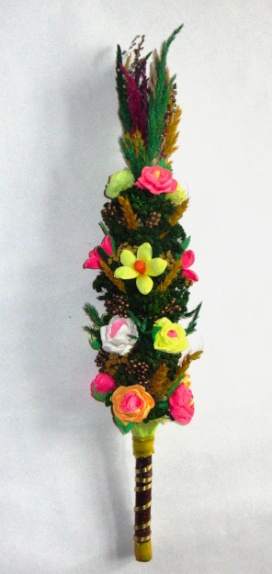  PISANKA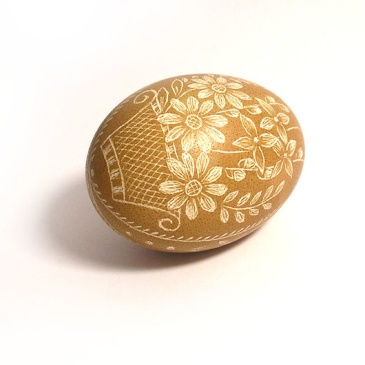  BARANEK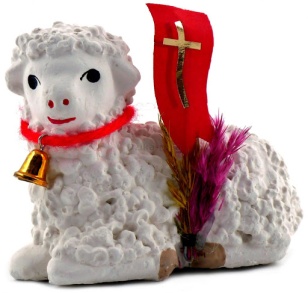 Zadanie 2.Praca z Czytanie i Pisanie str. 58 - analiza i synteza głoskowa wyrazów, wypełnianie diagramu, kreślenie liter.Zadanie 3. "Jajko w occie" - eksperyment.Z pomocą rodziców włóż do szklanki surowe jajko i zalej je octem tak, by było całe zakryte. Następnego dnia sprawdź co stało się z jajkiem i zapamiętaj - opowiesz nam po powrocie do zerówki. Dodatkowo po wykonaniu eksperymentu obejrzyj filmik i zobacz czy eksperyment przebiegał u ciebie podobnie:https://www.youtube.com/watch?v=wkepBZixWbsZadanie 4."Świąteczna kartka z życzeniami" - praca plastyczna z zabawą językową.Wykonaj dowolną techniką świąteczną kartkę dla swoich bliskich. Wymyśl rysunki oraz życzenia - jeśli potrzebujesz pomocy poproś rodziców aby zapisali wymyślony przez ciebie tekst.Zadanie 5."Wiosenna gimnastyka" - ćwiczenia ruchowe.Wykonaj kilka ćwiczeń przedstawionych na filmiku, które z pewnością doskonale znasz z naszych wspólnych zajęć:https://www.youtube.com/watch?v=n7OIPFcyZRU